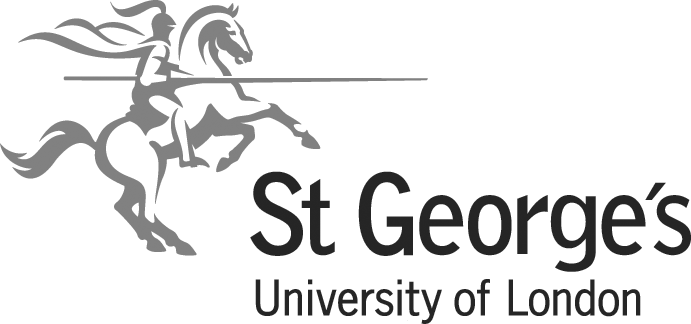 Nomination form for Honorary Degrees and FellowshipsNominations are strictly confidential and should not be mentioned in any circumstances to the nominees.We welcome nominations for Honorary Degrees and Honorary Fellowships from staff, students and Members of Council. Awards are made without bias in relation to gender, race, religion, disability or sexual orientation; however, we particularly welcome nominations for candidates from backgrounds or groups which are currently under-represented.  Please ensure that you have read and understood the criteria for awarding Honorary Degrees and Honorary Fellowships (appendix 1), alongside the Honorary Degrees policy (appendix 2), before completing this form.When completing this form, please avoid abbreviations as far as possible.  Although this form is confidential it will be copied to members of the Nominations and Honorary Awards Committee in order for the nomination to be considered.Please return the completed form via email to Governance Legal and Assurance Services: glas@sgul.ac.uk no later than 5pm on Friday 05 January 2024.Office use only:Appendix one:Criteria for Honorary FellowshipsCandidates nominated for an SGUL Honorary Fellowship should fulfil at least one of the following criteria.  Preference may be given to those with an established SGUL link.  Recipients will be expected to have a continuing link with SGUL on receipt of an Honorary Fellowship.(1)	Alumni who have achieved distinction in their chosen calling.(2)	An individual of academic and professional prominence in disciplines, which are represented at SGUL.(3)	An individual who was born, or who lives in South West London, who has either achieved distinction in their own right, or who has played an important role in the community whether voluntary or professional.(4)	An individual who has make a significant contribution to further the work or interests of SGUL.(5)	An individual who, as a benefactor, has made a significant donation to SGUL.(6)	A former member of staff who has demonstrated an extraordinary commitment in furthering the work or interests of SGUL.(7)	An individual who has the potential to act as a ‘champion’ or supporter for SGUL, now or in the future.(8)	Candidates should not normally be a serving politician.Criteria for Honorary DegreesHonorary Degrees of St George’s, University of London (SGUL) are conferred in accordance with SGUL’s ‘Policy on Award of Honorary Degrees’.  The summary criteria are: Candidates must be persons of conspicuous merit who are outstanding in their field and command international, or at least national recognition. Candidates should not usually be 'serving politicians', including Ministers of the Crown, Members of Parliament or front-bench members of the House of Lords. Candidates should not be currently employed by SGUL.A candidate's main contribution should not lie chiefly in service to SGUL. Appendix Two:ST GEORGE’S, UNIVERSITY OF LONDONHONORARY DEGREES POLICY(1)	Council may approve the conferral of an honorary degree of the St George’s, University of London (SGUL) on a person of conspicuous merit, who is outstanding in their field, commands international, or at least national recognition, or who has given exceptional service to the University.(2)	The honorary degrees that may be awarded are as follows:Doctor of Science (DSc)Doctor of Science (Medicine) (DSc(Med))(3)	An honorary degree will not normally be conferred on a serving Chair of Council or a person currently employed by SGUL.(4)	An honorary degree will not normally be conferred on a ‘serving politician’, including:4.1	Ministers of the Crown;4.2	Members of Parliament;4.3	Front bench members of the House of Lords;4.4	Other leading active members of a political party;4.5	Persons in similar positions in other countries.However, honorary degrees may be awarded to:4.6	Back-bench members of the House of Lords, even if affiliated to a political party;4.7	An ‘elder statesman’;4.8	A person retired from high Ministerial office, who is unlikely to hold a Cabinetoffice position again even if they remain a Member of Parliament;4.9      Serving Heads of State.(5)	An honorary degree will not, save in exceptional circumstances, be conferred in absentia.(6)	Where Council has formally resolved to confer an honorary degree on a person, and the death of that person occurs before the conferment takes place, the honorary degree will be deemed to have been conferred, the date of the conferment being deemed to be the day preceding the date of death.(7)	The revocation of an honorary degree will be decided by Council.(8)	An honorary degree will not be conferred on a person whose contribution or achievements lie chiefly in service of SGUL and will not normally be conferred on someone who is already an honorary fellow of SGUL.(9)	A proposal to confer an honorary degree will be made by the Nominations and Honorary Awards Committee which will be chaired by the Chair of Council and whose members will include both Independent members of Council and members of the academic staff. The proposal will be considered and approved by Council.Diploma10	The diploma for an honorary degree conferred by SGUL should contain the following:10.1	the SGUL logo;10.2	the name ‘St George’s, Hospital Medical School10.3	the name of the recipient and the degree;10.4	the words “the honorary degree of ... ” before the name of the degree, orthe words “honoris causa” after the name of the degree;10.5	that the degree is a degree of St George’s, University of London and is awarded on the authority of Council;10.6	the date of conferment;10.7	the signatures of the Principal and Chair of Council;10.8	the SGUL Seal.Academic dress11.	Recipients of honorary degrees should wear the designated robes of SGUL.January 2014Details of nominee Details of nominee Details of nominee Title:Forename(s):Other names:Surname:If the Committee decides to go ahead with the nomination, we will contact you to request the nominee’s contact details.If the Committee decides to go ahead with the nomination, we will contact you to request the nominee’s contact details.If the Committee decides to go ahead with the nomination, we will contact you to request the nominee’s contact details.Award to be conferredAward to be conferredAward to be conferredFellowship of St George’s, University of LondonFellowship of St George’s, University of LondonORORORHonorary Degree of St George’s, University of LondonPlease specify which of the following doctorates as permitted in the ‘Honorary Degrees Policy’ (appendix two):Honorary Degree of St George’s, University of LondonPlease specify which of the following doctorates as permitted in the ‘Honorary Degrees Policy’ (appendix two):Honorary Degree of St George’s, University of LondonPlease specify which of the following doctorates as permitted in the ‘Honorary Degrees Policy’ (appendix two):Doctor of Science (DSc)Doctor of Science (DSc)Doctor of Science (Medicine) (DSc(Med))Doctor of Science (Medicine) (DSc(Med))Details of other distinctions (if any):Details of other distinctions (if any):Details of other distinctions (if any):Supporting statement (up to 400 words highlighting their main achievements and how these fit the university’s honorary degrees or fellowship criteria, as in appendix one):Supporting statement (up to 400 words highlighting their main achievements and how these fit the university’s honorary degrees or fellowship criteria, as in appendix one):Supporting statement (up to 400 words highlighting their main achievements and how these fit the university’s honorary degrees or fellowship criteria, as in appendix one):Nomination submitted by:Nomination submitted by:Nomination submitted by:Title:Forename(s):Other names:Surname:Email address:Telephone number:Date of nomination:Date nomination received:Received by:Accepted:Date of nominations committee:Outcome: